ContentsE-mail for TAREGT GROUPS of the GI goes business award (start-ups, established companies, institutions, associations, private persons) Attached: FlyerGreen Infrastructure goes business award 2023: Apply NOW! Dear Madam or Sir, dear “green innovators”!The Green Infrastructure goes business award 2023 is now open for application! Do you have an innovative product, service, business model or idea with a positive impact on Green Infrastructure (= natural spaces with high ecologic quality)? Does your solution have benefits for climate change mitigation or adaptation?We are looking for you! Submit your proposal until 31 January 2023! Participation is easy. Enter our website and fill in the short application form. Everyone from the alpine region can participate: start-ups, long-established companies, institutions, associations, private persons and teams. An international jury will select 6 winners. This is what you can win: Tailor-made coaching to bring your business or idea to the next level. International networking with other companies, experts, sponsors etc.Pitching to an international audience at the awarding ceremony in Bavaria. Presentation on our website.The award is a competition to support Green Economy in the alpine macro-region. The competition is an initiative of the EU Strategy for the Alpine Region (EUSALP), financed by the Autonomous Province of Bolzano and the Bavarian State Ministry of the Environment and Consumer Protection. The awarding process is operated by PLANVAL.You will find more information at www.gi-goes-business.eu.We are looking forward to your submissions! Do you have any questions or need help? Our project officer Corin Meier will be happy to assist (corin.meier@planval.ch). Best regardsThe Green Infrastructure goes business award teamThomas Probst & Corin MeierPLANVAL AGNydeggstalden 30CH-3011 Bernwww.planval.ch 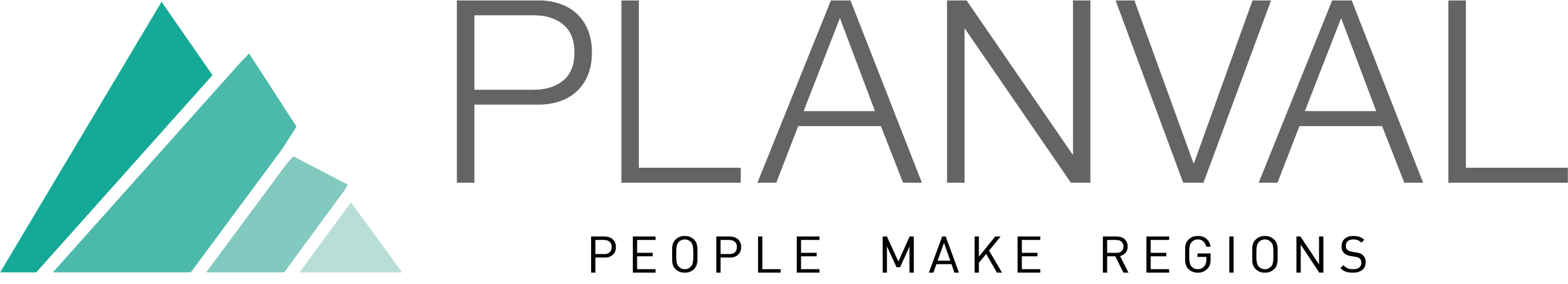 E-mail for MULTIPLICATORS Attached: Flyer, PR text elements, logoGreen Infrastructure goes business award 2023: Open for application NOW  Dear Madam or Sir The Green Infrastructure goes business award is now open for application! We are looking forward to submissions until 31 January 2023.We kindly ask you to share the invitation to the award in your networks. You can use the attached flyer, logo and text elements for direct mailings, your websites and newsletters as well as for your social media channels.The award is a competition to support Green Economy in the alpine macro-region. The competition is an initiative of the EU Strategy for the Alpine Region (EUSALP), financed by the Autonomous Province of Bolzano and the Bavarian State Ministry of the Environment and Consumer Protection. The awarding process is operated by PLANVAL.You will find more information at www.gi-goes-business.eu.We are looking for innovative products, services, business models or ideas with a positive impact on Green Infrastructure (= natural spaces with high ecologic quality). The award 2023 calls particularly for solutions with benefits for climate change mitigation and adaptation. The competition is open for everyone interested in and engaged for Green Economy in the alpine macro-region: start-ups, long-established companies, institutions, associations, private persons or teams. An international jury will select 6 winners. They will receive: Tailor-made coaching to bring their business or idea to the next level. International networking with other companies, experts, sponsors etc.Pitching to an international audience at the awarding ceremony in Bavaria. Presentation on our website.Please find all the PR material here: www.gi-goes-business.eu/downloads. The flyer is also available in German, French, Italian and Slovenian language.Do you have any questions? Our project officer Corin Meier will be happy to help (corin.meier@planval.ch). Best regardsThe Green Infrastructure goes business award teamThomas Probst & Corin MeierPLANVAL AGNydeggstalden 30CH-3011 Bernwww.planval.ch Website and newsletter texts  The Green Infrastructure goes business award 2023 is now open for application! Do you have an innovative product, service, business model or idea with a positive impact on Green Infrastructure (= natural spaces with high ecologic quality)? Does your solution have benefits for climate change mitigation or adaptation?We are looking for you! Submit your proposal until 31 January 2023! Participation is easy. Enter our website and fill in the short application form. Everyone from the alpine region can participate in the competition: start-ups, long-established companies, institutions, associations, private persons or teams. An international jury will select 6 winners. This is what you can win: Tailor-made coaching to bring your business or idea to the next level. International networking with other companies, experts, sponsors etc.Pitching to an international audience at the awarding ceremony in Bavaria. Presentation on our website.The award is a competition to support Green Economy in the alpine macro-region. The competition is an initiative of the EU Strategy for the Alpine Region (EUSALP), financed by the Autonomous Province of Bolzano and the Bavarian State Ministry of the Environment and Consumer Protection. The awarding process is operated by PLANVAL.You will find more information at www.gi-goes-business.eu.Social MediaLinkedIn, Instagram, FacebookApply now for the Green Infrastructure goes business award 2023!Do you have a business idea, product or service with a positive impact on natural spaces? Does your solution have benefits for climate change mitigation and adaptation? Are you interested in international networking with like-minded folks? Do you want to bring your business to the next level? The Green Infrastructure goes business award might be what you are waiting for! We are looking for innovative and sustainable ideas, products, services and business models in the alpine region. Open for everyone engaged for Green Economy: start-ups, established companies, institutions, associations, private persons. Submission is NOW OPEN until 31 January 2023. Apply now! Or spread the word within your network.Find out more at: www.gi-goes-business.eu#gigoesbusiness #greeneconomy #sustainablebusiness #greeninnovation #eusalp TwitterApply now for the Green Infrastructure goes business award 2023! We are looking for innovative and sustainable ideas, products, services and business models in the alpine region. Find out more at: www.gi-goes-business.eu#gigoesbusiness #greeneconomy #sustainablebusiness #greeninnovation #eusalp 